APPLICATION FORM FOR ENGLISH PROFICIENCY CERTIFICATE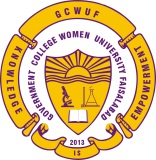 Student Name: _________________________________________________________________Father Name: __________________________________________________________________C.N.I.C.No.:-____________________________________________________________________ University Registration No: _______________________________________________________Name of the Degree: ____________________________________________________________University Roll No: ______________________________________________________________ Session: _______________________________________________________________________ SUBJECTS READ / TAUGHT IN URDU SIGNATURE OF THE STUDENTContact No:______________E-mail:__________________Verification of the Chairperson / Incharge of the Concerned Department (signed & Stamp):Concern Coordinator (signed & Stamp):Documents Required:- Attested copy of Result CardsCopy of Student Card CopyRegistration cardAFTER COMPLETION DIRECTLY SUBMIT TO ACAD. BRANCH, REGISTRAR OFFICE, GCWUF.SUBJECT CODETITLE / NAME OF THE SUBJECTCREDIT HOURS